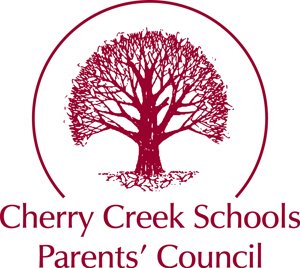 Volunteers Needed (Min/Max)			Activity:Ie: Spring Carnival, Prom, spirit wear saleEvent Date:___________________________Budget:____________________________Chair:____________________________SuppliesQuantity RequiredPerson ResponsibleStatus_______________________________________________________________________________________________________________________________________________________________________________________________________________________________________________________________________________________________________________________________________________________________________________________________________________________________________________________________________________________________________________________________________________________________________________________________________________________________________________________________________________________________Tasks / PrepTime Required# of Persons needed to performStatus__________________________________________________________________________________________________________________________________________________________________________________________________________________________________________________________________________________________________________________________________________________________________NamePhoneE-MailStatus________________________________________________________________________________________________________________________________________________________________________________________________________________________________________________________________________________________________________________________________________________________________________________________________________________________________________________________________________________________________Notes:Task 1Time slot 1Time slot 2Time slot 3Time slot 4Time slot 5Time slot 6Time slot 7Task 2Time slot 1Time slot 2Time slot 3Time slot 4Time slot 5Time slot 6Time slot 7Task 3Time slot 1Time slot 2Time slot 3Time slot 4Time slot 5Time slot 6Time slot 7Task 4Time slot 1Time slot 2Time slot 3Time slot 4Time slot 5Time slot 6Time slot 7Task 5Time slot 1Time slot 2Time slot 3Time slot 4Time slot 5Time slot 6Time slot 7